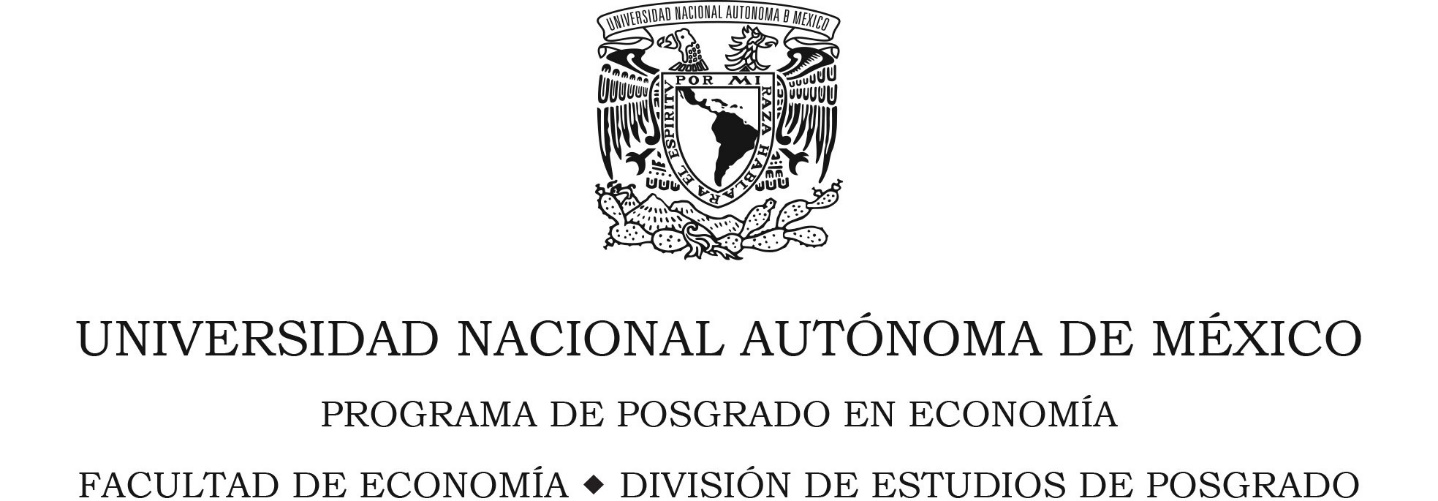 Ciudad de México, cambios en su estructura socioeconómica
y ambiental en el contexto de la globalizaciónTESISQUE PARA OPTAR POR EL GRADO DE:
Maestro en EconomíaPRESENTA:
Alfonso Vargas LópezTUTOR:
Dr. Américo Saldívar Valdés
Facultad de Economía, UNAMMIEMBROS DEL JURADO:
Dra. Yolanda Trápaga Delfín
Facultad de Economía, UNAMDr. Víctor Herminio Palacio Muñoz
CIESTAAM, Universidad Autónoma ChapingoDr. Francisco Almagro Vázquez
SEPI, Escuela Superior Economía, lPNDr. Rafael Borrayo López
Instituto de Investigaciones Económicas, UNAM
Ciudad Universitaria, Cd. Mx.                                       Febrero de 2019